Okręg wyborczy nr 14DANE DO SKŁADU KARTY DO GŁOSOWANIAw wyborach do Rady Miejskiej w Gostyninie w dniu 21 października 2018 r.LISTY KANDYDATÓW NA RADNYCH01BRZEZIŃSKA Agnieszka Anna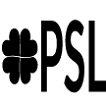 zgłoszona przez KOMITET WYBORCZY PSLLista numer 202ŚNIECIKOWSKA Renata Dorota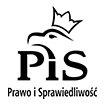 zgłoszona przez KW PRAWO I SPRAWIEDLIWOŚĆLista numer 1003ZAWADZKI Piotr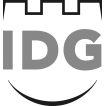 zgłoszony przez KW INICJATYWA DLA GOSTYNINALista numer 18